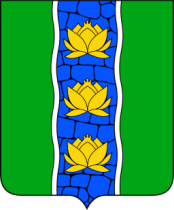 КОНТРОЛЬНО-РЕВИЗИОННАЯ КОМИССИЯ КУВШИНОВСКОГО РАЙОНА ТВЕРСКОЙ ОБЛАСТИЗаключениепо результатам внешней проверки годового отчетаоб исполнении бюджета муниципального образования «Кувшиновский район за 2016 года 2016 год подготовлено в соответствии с нормами и положениями Бюджетного кодекса1.Общие положенияЗаключение по результатам внешней проверки годового отчета об исполнении бюджета муниципального образования «Кувшиновский район» за 2016 год  подготовлено в соответствии  с нормами и положениями Бюджетного кодекса Российской Федерации, Налогового кодекса Российской Федерации, Федерального закона «Об общих принципах организации местного самоуправления в Российской Федерации», Устава   «Кувшиновский район», Положения «О бюджетном устройстве и бюджетном процессе в муниципальном образовании «Кувшиновский район», Стандарта финансового контроля «Проведение внешней проверки годового отчета об исполнении местного бюджета совместно с проверкой достоверности годовой бюджетной отчетности главных администраторов бюджетных средств.Основанием для проведения экспертно-аналитического мероприятия является план работы Контрольно-ревизионной комиссии Кувшиновского района на 2017 год .Решением Собрания депутатов Кувшиновского района от  24.12.2015 года № 66   «О районном бюджете муниципального образования «Кувшиновский район» на  2016 и на плановый период  2017 и 2018 годы» утвержден районный бюджет на 2016 и на плановый период  2017 и 2018 годов. Бюджет утвержден до начала очередного финансового года , что соответствует требованиям законодательства.В течение 2016 года в районный бюджет  4 (четыре) раза вносились изменения в первоначально принятый бюджет (решение Собрания депутатов Кувшиновского района  от 31.03.2016 г. №94, от 14.09.2016 г. №112, от 14.10.2016 г. №114 и от 14.12.2016 г. №118  )Внесение изменений в утвержденный районный бюджет связано :- с необходимостью отражения в доходной и расходной частях районного бюджета полученных безвозмездных поступлений;- с поступлением в отчетном периоде собственных доходов в объемах, отличных от показателей ранее запланированных;- с перемещением бюджетных средств, с связи с уточнением расходных обязательств в ходе исполнения районного бюджета.По сравнению с показателями, утвержденными в первой редакции Решения  о бюджете муниципального образования «Кувшиновский район» на 2016 год, показатели, утвержденные последней редакцией, после корректировок по доходам увеличились на   49357,9 тыс. рублей, по расходам увеличились на   55725,1 тыс. рублей.Первоначально планировалось исполнить бюджет без дефицита, в последней редакции Решения о бюджете планировалось исполнить бюджет муниципального образования «Кувшиновский район с дефицитом в объеме  6367,2 тыс. рублей.Органом   организующим исполнение бюджета муниципального образования «Кувшиновский район», является финансовый отдел муниципального образования «Кувшиновский район».В соответствии с требованиями ст. 215.1 Бюджетного кодекса Российской Федерации казначейское исполнение районного бюджета осуществлялось отделом казначейского исполнения бюджета финансового отдела муниципального образования «Кувшиновский район».2.Оценка исполнения бюджета по основным характеристикамСогласно данных бюджетной отчетности поступления по доходам в 2016 году исполнены в сумме 267233,1 тыс. рублей, что по отношению к утвержденным бюджетным назначениям в сумме 264969,6 тыс. рублей составляет 101%.По сравнению с 2015 годом доходы местного бюджета увеличились в 2016 году на 34126,4 тыс. рублей или на  14,6%.Расходы бюджета в «Отчете об исполнении бюджета» показаны в сумме 260127,1 тыс. рублей , что по отношению к утвержденным Решением о бюджете бюджетным назначениям в сумме  271336,8 составляет   95,9 %. Не исполненные назначения составили  11209,7 тыс. рублей.В 2016 году расходы бюджета муниципального образования «Кувшиновский район» увеличились по отношению к 2015 году на  6437,1  тыс. рублей.Результатом исполнения бюджета является дефицит муниципального бюджета в сумме 7106 тыс. рублей.При исполнении бюджета 2016 года обеспечено соблюдение принципа сбалансированности бюджета : объем доходов в сумме 267233,1 тыс. рублей соответствует суммарному объему расходов в сумме 260127,1 тыс. рублей и соответствует объему дефицита бюджета в сумме 7106 тыс. рублей. 3. Формирование и исполнение доходной части бюджета Муниципального образования «Кувшиновский район»В соответствии с отчетом об исполнении бюджета муниципального образования «Кувшиновский район» объем доходов бюджета за 2016 год составил 267233,1 тыс. рублей, что на  2263,5 тыс. рублей больше окончательно утвержденного Решением о бюджете ( с учетом вносимых изменений) плана по доходам , составляющего 264969,6 тыс. рублей.В таблице №1 приведены основные показатели исполнения доходной части бюджета муниципального образования «Кувшиновский район» на основании отчетности.Таблица 1Исполнение доходной части бюджета муниципального района за 2016 годОбъем собственных доходов бюджета муниципального образования «Кувшиновский район»(без учета безвозмездных поступлений из бюджетов других уровней) за 2016 год, определяемый  в соответствии с Бюджетным кодексом РФ , составил  112056,2 тыс. рублей. Доля данных доходов в доходах бюджета района в 2016 году составила   41,9 % , против  39,0 % в 2015.(40,6% в 2014 году)		Налоговые доходы в 2016 году составили   91,6% собственных доходов бюджета муниципального образования «Кувшиновский район» без учёта безвозмездных поступлений из бюджетов других уровней и от областных организаций и 38,4 % всех доходов бюджета района  (в 2015 году соответственно 96,03% и 37,4%). Исполнение бюджета за 2016 года по налоговым доходам составило  102621 тыс. рублей (106,3 % к окончательному плану). Налог на доходы физических лиц (НДФЛ) является крупнейшим источником налоговых доходов бюджета муниципального образования «Кувшиновский район» . В 2016 году на него пришлось 34,8 % всех доходов бюджета района и 90,6 % всех налоговых доходов ( в 2015 году :33,7% и 90% соответственно) Поступления по НДФЛ за 2016 год составили 93006,4 тыс. рублей. Окончательно установленный план исполнен на  107,9%  (по сравнению с 2015 годом поступления по данному налогу увеличились на 14481 тыс. рублей или на  18,44   %)это обусловлено рядом факторов :-увеличением фонда оплаты труда на градообразующем предприятии  АО «Каменская БКФ»-открытием нового предприятия  ООО «Николаевская ферма» на территории Кувшиновского района-сохранением средней заработной платы  работникам бюджетной сферы  до средней по областиПоступления по налогам на совокупный доход в 2016 году составили 6236,7 тыс. рублей или 2,3% всех доходов бюджета района и 6,1 % всех налоговых доходов (в 2015 году:2,6% и 7,1 % соответственно)Неналоговые доходы в 2016 году составили 8,4 % собственных доходов бюджета муниципального образования «Кувшиновский район» без учёта безвозмездных поступлений из бюджетов других уровней и от государственных организаций и  3,5 % всех доходов бюджета района (в 2015 году соответственно 4,0% и 1,5%). Исполнение бюджета на 2016 год по неналоговым доходам составило 9435,2 тыс. рублей. К уровню 2015 года объём фактически полученных неналоговых доходов в бюджет муниципального района увеличился на  5828,3 тыс. рублей .В таблице 2 приведены основные показатели исполнения доходной части бюджета района неналоговым доходам на основании отчётности.Таблица 2Исполнение доходной части бюджета муниципального образования «Кувшиновский район» по неналоговым доходам за 2016 год.Поступления по доходам  от использования имущества в 2016 году составили 1490,1 тыс. рублей. Окончательно установленный план (2235,4 тыс. рублей) выполнен на 66,7%. По сравнению с 2015 годом поступления  уменьшились на 684,8 тыс. рублей. Причинами невыполнения плана являются:-расторжение договоров аренды- ненадлежащее исполнение договорных обязательств-задолженности по договорам арендыПо платежам при пользовании природными ресурсами в бюджеты района поступает только  плата за негативное воздействие на окружающую среду. За 2016 год поступления составили 908,87 тыс. рублей. Окончательный план (751,6 тыс. рублей) выполнен на 120,94%. По сравнению с 2015 годом поступления по данному виду доходов  увеличились на 299,1 тыс. рублей. Перевыполнение плана связано с изменением законодательства (в части сроков уплаты).Доходы бюджета муниципального района от продажи материальных и нематериальных активов в 2016 году  по сравнению с 2015 годом увеличились на 1000,3 тыс. рублей и составили 1746,2 тыс. рублей. Окончательно утвержденный план  был выполнен на 215,9%., что вызвано рядом факторов :-продажа муниципального имущества, земельных участков и нежилых помещений, находящихся в государственной и муниципальной собственностиПоступления по штрафам, санкциям, возмещению ущерба в бюджет муниципального образования «Кувшиновский район» в 2016 году составили 5248,0 тыс. рублей. Окончательный план доходов по данной статье выполнен на 101,2% , причиной является возмещение вреда, причиненного окружающей среде по мировому Соглашению между АО «Каменская БКФ» и Верхневолжским территориальным управлением Федерального агенства по рыболовству (по факту гибели рыбы в реке Осуга)Безвозмездные поступления в доходной части бюджета муниципального района в 2016 году  составили 155176,9 тыс. рублей, что составляет  58,1% всех доходов бюджета ( в 2015 году на их долю приходилось  61,01%) Окончательно утверждённое плановое задание по данному виду доходов выполнено на 97,3 %. Дотации из областного бюджета в 2016 году составили 36479 тыс. рублей  ( 100% окончательного плана)Субсидии из областного бюджета в 2016 году составили 9087,9 тыс. рублей  (90 % от окончательного плана)Субвенции бюджету муниципального района в 2016 году предоставлены в объеме 90837,2 (99,3% от окончательного плана, составляющего 91463,1 тыс. рублей).Доходы по статье «Иные межбюджетные трансферты» в бюджет муниципального образования «Кувшиновский район» за 2016 год поступили в объёме 19975,6 тыс. рублей (95,18 % от окончательного плана)Таким образом, по итогам рассмотрения исполнения доходной части бюджета муниципального образования «Кувшиновский район» за 2016 год можно отметить:В целом доходы бюджета в 2015 году  увеличились на  34126,4 тыс. рублей   к уровню 2015 года.4. Исполнение бюджета муниципального образования «Кувшиновский район» по расходамРасходы бюджета муниципального образования «Кувшиновский район» в 2016 году составили  260127,11 тыс. рублей  при плане 271336,8 тыс. рублей ( исполнение 95,87%)Структура исполнения бюджета муниципального образования «Кувшиновский район» по разделам классификации расходов бюджетов представлена таблицей 3.Таблица 3Практически по всем разделам муниципального бюджета не исполнены утвержденные назначения. Наибольшую долю расходов в бюджете муниципального района составили расходы на образование - 51,3% ( в 2015 году -  57%), общегосударственные вопросы – 13,76% ( в 2015 году – 13,4%) и национальную экономику – 11,35 %.4.1.Расходы по разделу  01 «Общегосударственные вопросы»Исполнение по данному разделу составляет 35787,5 тыс. рублей при плане 39786,2 тыс. рублей       (исполнение 89,95 %).В структуре расходной части  бюджета расходы по разделу 01 составляют 13,7 %.Показатели исполнения бюджета по расходам раздела  01 «Общегосударственные вопросы» представлены в таблице 4.Таблица 44.2. Расходы по разделу 03 «Национальная безопасность и правоохранительная деятельность»По данным Решения «О районном бюджете муниципального образования «Кувшиновский район» на 2016 год  и на плановый период  2017 и 2018 годов» № 66 от 24.12.2015 года бюджетные ассигнования по разделу 03 «Национальная безопасность и правоохранительная деятельность» были предусмотрены в сумме 1716,2 тыс. рублей.Согласно отчета исполнение расходов по данному разделу составило 1422,2 или 82,87 % от плановых показателей., по данному разделу произведены расходы на содержание единой дежурной диспетчерской службы ( в рамках муниципальной программы «Совершенствование гражданской обороны, защите населения и территорий от чрезвычайных ситуаций в МО «Кувшиновский район на 2016-2018 годы»)и расходы на содержание органов ЗАГС  (переданные полномочия областного бюджета)В структуре расходной части бюджета расходы по данному разделу составляют 0,55 %.4.3. Расходы по разделу 04 «Национальная экономика»Расходы по разделу 04 «Национальная экономика» составили 29522,7 тыс. рублей при плане 30466,6 тыс. рублей или 96,9 %.В структуре расходной части бюджета расходы по данному разделу составляют 11,35 %.Все расходы по подразделам осуществлялись в рамках муниципальных программ, таких как :- «Организация проведения на территории МО «Кувшиновский район» мероприятий по предупреждению и ликвидации болезней животных , их лечению , защите населения от болезней, общих для человека и животных»- «Управление муниципальным имуществом и земельными ресурсами Кувшиновского района « Содержание Нижненегочанской плотины.- «Развитие сферы транспорта и дорожного хозяйства на территории муниципального образования «Кувшиновский район»»-«Экономическое развитие муниципального образования «Кувшиновский район» на 2015-2017 годы» по подпрограмме «Мониторинг социально-экономического развития Кувшиновского района и совершенствование системы программно-целевого планирования и прогнозирования социально-экономического развития Кувшиновского района»4.5. Расходы по разделу 05 «Жилищно-коммунальное хозяйство»В течение 2016 года Решениями Собрания депутатов Кувшиновского района в бюджет вносились изменения и дополнения , в результате которых в последней редакции расходы бюджета по данному разделу составили  12438 тыс. рублей. Исполнение расходов по разделу 05 «Жилищно-коммунальное хозяйство» составило 11751,5 тыс. рублей или 94,5% , в том числе за счет средств городского бюджета  по переданным полномочиям:                                     - по программе «Водоснабжение города Кувшиново на 2011-2015 годы»- на содержание и оплату уличного освещения-уборку несанкционированных свалок-содержание мест захороненияВ структуре расходной части бюджета  расходы по данному разделу составляют 4,5%4.6. Расходы по разделу 07 «Образование»Первоначально Решением Собрания депутатов Кувшиновского района от 24.12.2015 г. №66 «О районном бюджете муниципального образования «Кувшиновский район» на 2016 год и плановый период 2017 и 2018 годов» расходы по разделу «Образование» утверждены в сумме 130556 тыс. рублей. Расходы по разделу 07 «Образование» осуществлялись в рамках муниципальной программы «Развитие образования Кувшиновский район на 2015-2017 годы» и в течении 2016 года в  указанное выше решение о бюджете были внесены изменения и дополнения по следующим  причинам: - расходы на содержание 6-ти дошкольных учреждений в целях обеспечения государственных гарантий реализации прав на получение общедоступного и бесплатного дошкольного образования-расходы на содержание 6-ти образовательных учреждений-расходы на обеспечение оздоровления детей в каникулярное время и занятости молодежи в возрасте от 14 до 18 лет в каникулярное время- расходы на содержание муниципального казенного учреждения «Районный отдел образования»                                                                                                                                                                            В результате расходы по данному разделу увеличились  на 6809,4 тыс.  и составили 137365,41 или 50,6 % от всех расходов района. Расходы по разделу 07 «Образование» представлены в таблице 5.                                                                                                          Таблица 5Исполнено расходных обязательств в 2016 году по разделу «Образование» в сумме 133444,8 тыс. рублей (97,1%).4.7.Расходы по разделу 08 «Культура и кинематография»Расходы по разделу 08 «Культура и кинематография» в 2016 году составили 24165 тыс. рублей при плане 24888,9 тыс. рублей или 97,09%.В структуре расходной части бюджета расходы по разделу составляют  9,3%.Расходы производились в рамках муниципальной программы  «Культура Кувшиновского района на 2015-2017 годы» на реализацию подпрограммы «Сохранение  и развитие культурного потенциала Кувшиновского района на 2015-2017 годы» (на содержание 1-го учреждения МАУ                                           « Межпоселенческий  комплексный культурно-досуговый центр»)4.8. Расходы по разделу 10 «Социальная политика».Решением  Собрания депутатов от 24.12.2015 г. №66 «О районном бюджете муниципального образования «Кувшиновский район» на 2016 год и на плановый период 2017 и 2018 годов» бюджетные ассигнования по разделу 10 «Социальная политика» были предусмотрены в сумме 12533 тыс. рублейВ результате внесения изменений и дополнений в бюджет района в течение 2016 года размер бюджетных ассигнований по данному разделу  увеличился на 1781,7 тыс. рублей  и составил 14314,7 тыс.  рублей .                                                              Исполнение расходов по разделу 10 «Социальная политика» в 2016 году составило 13766,3 тыс. рублей или 96,2%.  В структуре расходной части бюджета расходы по данному разделу составляют   5,3  %. Расходы произведены на приобретение жилья молодым семьям, на приобретение жилья детям-сиротам, оказана материальная помощь в связи с пожарами, выплачена компенсация педагогическим работникам проживающим и работающим в сельской местности на оплату жилых помещений, отопления и освещения.4.9. Расходы по разделу 11 «Физическая культура и спорт» Исполнение расходов по разделу 11 «Физическая культура и спорт» в 2016 году составило  5116,7 тыс. рублей  при плане 5196,9 тыс. рублей или 98,5 % .Расходы произведены в рамках муниципальной программы  «Развитие физической культуры и спорта в Кувшиновском районе на 2015-2018 годы». В  структуре расходной части бюджета расходы по разделу составляют  незначительную часть 1,97%.4.10.Расходы по разделу 12 «Средства массовой информации»Расходы по разделу 12 «Средства массовой информации» , предусмотренные бюджетом муниципального образования «Кувшиновский район» исполнены в полном объеме в сумме 2006,49 тыс. руб. Расходы осуществлялись на поддержку АОН «Редакция газеты «Знамя»».4.11 Резервный фонд администрации муниципального образования  «Кувшиновский район»Резервный фонд администрации муниципального образования «Кувшиновский район» на 2016 год был предусмотрен в сумме 100,0 тыс. рублей, но использован не был.4.12.Расходы по разделу 14 «Межбюджетные трансферты»Расходы по разделу 14 «Межбюджетные трансферты» , предусмотренные бюджетом муниципального образования «Кувшиновский район» исполнены в полном объеме в сумме 2607,49 тыс. руб. Расходы производились на осуществление органами местного самоуправления  сельских поселений полномочий по решению вопросов местного значения.5. Анализ дебиторской и кредиторской задолженностиСведения по дебиторской и кредиторской задолженности отражены в представленной форме (ф.0503369) . Информация в приложении содержит обобщенные за отчетный период  данные о состоянии расчетов по дебиторской и кредиторской задолженности в разрезе видов расчетов. В соответствии с требованиями Инструкции  приложения составлены раздельно по дебиторской и кредиторской задолженности.Согласно представленной отчетности за 2016 год (ф.0503769, 0503369) дебиторская задолженность по бюджетной деятельности  в целом по состоянию на 01.01.2016 составляла  8498,6 тыс. рублей, по состоянию на 01.01.2017 г. 20628,5 тыс. рублей.Кредиторская задолженность по бюджетной деятельности  в целом по районному бюджету по состоянию на 01.01.2016 г. составляла  -  17774,97 тыс. рублей, в течение финансового года задолженность увеличилась на сумму 1108,1 тыс. рублей и составила по состоянию на    01.01.2017 г. -  18883,1 тыс. рублей.6. Исполнение муниципальных программИсполнение муниципальных программ в общем объеме расходов составляет 81,42 % или 230133,69 тыс. руб.7. Анализ отдельных форм бюджетной отчетностиДля проведения внешней проверки представлены формы годовой бюджетной отчетности в соответствии с перечнем, определенным Инструкцией «О порядке составления и представления годовой, квартальной и месячной отчетности об исполнении бюджетов бюджетной системы Российской Федерации», утвержденной приказом Минфина РФ от 28.12.2010 г.. Контрольные  соотношения в формах бюджетной отчетности соблюдены.Бюджетный учет осуществлялся с использованием программного обеспечения .Анализ форм бюджетной отчетности показал :Балансовая стоимость  основных средств на конец отчетного периода по сравнению с их стоимостью на начало 2016 года уменьшилась на 2085,23 тыс. рублей и составила  25658,02 тыс. рублей.Остаток по материальным запасам на конец отчетного  составил 223,96 тыс. рублей.Кредиторская задолженность на 01.01.2017  г. составила 18883,1 тыс. рублей и увеличилась по сравнению с аналогичным периодом 2015 года на сумму 1108,13 тыс. рублей.ВЫВОДЫ И ПРЕДЛОЖЕНИЯ :Проект решения Собрания депутатов Кувшиновского района «Об исполнении районного бюджета за 2016 год» достоверно отражает кассовое исполнение доходов, расходов и источников финансирования дефицита бюджета муниципального образования «Кувшиновский район» за период с 01 января 2016 года по 31 декабря 2016 года включительно.Задачи бюджетной и налоговой политики в муниципальном образовании «Кувшиновский район» в основном выполнены.Доходная часть районного бюджета исполнена в 2016 году в соответствии с законодательством.Районный бюджет за 2016 год исполнен с дефицитом в сумме 7106 тыс. рублей.Все изменения в бюджет в 2016 году вносились с пояснительными записками, содержащими обоснования необходимости принятия проектов решений, их целей.Годовая бюджетная отчётность соответствует требованиям законодательства и нормативных актов, применяемых в деятельности муниципального образования «Кувшиновский район».Рекомендовать Собранию депутатов Кувшиновского района утвердить отчёт и принять решение «Об исполнении бюджета муниципального образования «Кувшиновский район» за 2016 год»ПредседательКонтрольно-ревизионной  комиссии Собрания депутатов Кувшиновского района                                        С.В.БевзНаименованиепоказателяБюджет за 2015 годБюджет за 2016 годБюджет за 2016 годБюджет за 2016 годИсполнение 2015 г. к 2016г.по фактическому исполнению, в %НаименованиепоказателяФактически исполненоОкончательныйплан (по отчёту)Фактически исполненоФактически исполненоИсполнение 2015 г. к 2016г.по фактическому исполнению, в %НаименованиепоказателяФактически исполненоОкончательныйплан (по отчёту)ВсегоВ % к окончательному плануИсполнение 2015 г. к 2016г.по фактическому исполнению, в %123456Налоговые доходы87272,796495,7102621106,3117,59Неналоговые доходы3606,98982,09435,2105,0261,59Безвозмездные поступления142227,1159491,9155176,997,29109,11В т.ч. : субвенции88976,791463,190837,2102,1102,1ИТОГО доходов:233106,7264969,6267233,1114,6114,6В т.ч. :собственные доходы (согласно БК РФ)90879,6105477,7112056,2123,3123,3Удельный вес собственных доходов в «ИТОГО доходов «, %38,98%39,8%41,9%ХХНаименованиепоказателяБюджет за 2015 годБюджет за 2016 годБюджет за 2016 годБюджет за 2016 годИсполнение 2015 г. к 2016г.по фактическому исполнению, в %НаименованиепоказателяФактически исполненоОкончательныйплан (по отчёту)Фактически исполненоФактически исполненоИсполнение 2015 г. к 2016г.по фактическому исполнению, в %НаименованиепоказателяФактически исполненоОкончательныйплан (по отчёту)ВсегоВ % к окончательному плануИсполнение 2015 г. к 2016г.по фактическому исполнению, в %123456Доходы от использования имущества2174,92235,41490,166,6668,5Платежи при пользовании природными ресурсами609,8751,6908,9120,93149,05Доходы от оказания платных услуг6,2----Доходы от продажи материальных и нематериальных активов745,9808,51746,2215,98234,1Штрафы, санкции, возмещение ущерба70,15186,55248,0101,19100Прочие неналоговые доходы-0,042,0ХХВозврат остатков субсидий и субвенций прошлых лет-523,20,0-1757,21ХВСЕГО неналоговые доходы3606,989829435,2105,04261.59В т.ч. неналоговые доходы без учёта возврата остатков субсидий и субвенций прошлых лет3606,989829435,2105,4261,59№ п/пНаименование показателяКод рахода по бюджетной классификацииПо бюджетной деятельности (форма 0503317)По бюджетной деятельности (форма 0503317)По бюджетной деятельности (форма 0503317)По бюджетной деятельности (форма 0503317)По бюджетной деятельности (форма 0503317)№ п/пНаименование показателяКод рахода по бюджетной классификацииУтверждено Исполнено Исполнено Отклонение Отклонение № п/пНаименование показателяКод рахода по бюджетной классификациитыс.руб.тыс.руб.структура %Гр.5-гр.4тыс.руб.Гр.5/гр.4 *100%12345678Расходы бюджета ВСЕГО:271336,8260127,1100-11209,795,9В том числе1Общегосударственные вопросы010039786,235787,513,7-3998,789,952Национальная безопасность и правоохранительная деятельность03001716,21422,20,55-29482,873Национальная экономика040030466,629522,711,35-943,996,94Жилищно-коммунальное хозяйство05001243811751,54,52-686,594,485Образование0700137365,4133444,851,3-3920,697,156Культура и кинематография080024888,9241659,29-723,997,097Социальная политика100014314,713766,35,29-548,496,178Физическая культура и спорт11005196,95116,71,97-80,298,469Средства массовой информации12002006,52006,50,77-10010Обслуживание государственного и муниципального долга1300550536,50,21-13,597,5511Межбюджетные трансферты общего характера бюджетам субъектов РФ и муниципальных заданий14002607,42607,41,0-100Наименование показателяКод расхода по бюджетной классификацииУтверждённые решением бюджетные назначения, тыс.руб.Исполнено Исполнено Отклонения от утверждённого решения и % исполненияОтклонения от утверждённого решения и % исполненияНаименование показателяКод расхода по бюджетной классификацииУтверждённые решением бюджетные назначения, тыс.руб.тыс.рубструктура раздела, %гр.4-гр.3    тыс.руб.гр.4/гр.3 *100%1234567Расходы бюджетаИТОГО:271336,8260127,1--11209,795,87Общегосударственные вопросы010039786,235787,513,76-3998,789,95Функционирование Правительства РФ , высших исполнительных органов государственной власти субъектов РФ, местных администраций010420453,319944,47,67-508,997,51Обеспечение деятельности финансовых, налоговых и таможенных органов и органов финансового надзора01066588,86415,42,47-173,497,37Резервные фонды0111100----Другие общегосударственные вопросы011312622,79427,73,62-319574,69Раздел, подразделНаименование2015 год (факт)Форма 05033172016 год2016 годИсполнено Исполнено Структура %Структура %Раздел, подразделНаименование2015 год (факт)Форма 0503317ПланИсполнено  форма 0503317В %  к факту 2015 года (гр.5/гр.3*100)В % к плану 2016 года (гр.5/гр.4*100)2015 год2016 год1234567890701Дошкольное образование36102,83653936365,7100,799,526,927,30702Общее образование88268,887669,28471295,9796,665,763,50707Молодёжная политика и оздоровление детей1862,51548,61548,183,1299,971,41,20709Другие вопросы в области образования8046,511608,610819134,593,25,998,1ИТОГО:ИТОГО:134280,6137365,4133444,899,497,1100100